Dossiers déposés avant le 11 avril 2023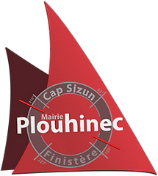 VILLE DE PlouhinecDate de dépôtNuméro de dossierPétitionnaireAdresse du projetDescription du projet10/04/2023DP 29197 23 00060Monsieur ROMUALD et LINDA GARNIER8 Rue de Kersiny29780 PlouhinecCréation de trois ouvertures : deux côté NORD et une côté SUD   10/04/2023DP 29197 23 00059Madame Frederique MAILLE PERROT9 Rue Anatole le Bras29780 PlouhinecRavalement de façade à l'identique en peinture blanche et remplacement des appuis de fenetres ( poreux) par des appuis entre tableau de couleur blancheremplacement des fenetres de toit ( simple vitrage et bois) par des fenetres de toit plus isolantes de dimensions  differentes ( un peu plus grandes)   05/04/2023DP 29197 23 00058Madame POLIANA MOREIRA DA SILVA SENA JORGE CAMOES SOBRAL18 RUE NOMINOE29780 PLOUHINECMur d'une hauteur de 1.60 m côté voiriedont 80 cm de mur de soutenement   04/04/2023DP 29197 23 00057Monsieur Hugues FONTAINE4 Impasse de la Croix du Sud29780 PlouhinecPose de deux fenêtres de toit sur la façade sud de la maison en direction du rivage.   31/03/2023DP 29197 23 00056Madame Stéphanie PELLAE7 RUE DE KERMEURLANNEC29780 PlouhinecRéfection de façades sur maison principale, changement de toutes les menuiseries pour des chassis aluminium blanc.Création de deux fenetres de toit.Nouvelle couverture, modification et création de percements sur appentisCréation de gouttières et descentes.27/03/2023DP 29197 23 00055Monsieur Éric Guéguen7 Rue Nominoé29780 PlouhinecExtension de la terrasse existante, créée en lors de la construction de la maison en 1967, d'une surface 21.5m²à la surface de 43m².   04/04/2023PC 29197 23 00017Madame Anne LECUIT10 IMP YANN DARGENT29780 PLOUHINECCréation d'une extension d'habitation Création d'un abri de jardin   04/04/2023PC 29197 23 00016Monsieur EDVIN HUBERT12 Rue de Palarec29780 PlouhinecCONSTRUCTION D'UN GARAGE CARPORT EN ANNEXE DE LA CONSTRUCTIONEXTENSION DE L'HABITATION   03/04/2023PC 29197 23 00015Madame Marie FLOCH21 RUE ST JULIEN29780 PLOUHINECConstruction d'une extension avec un rez de jardin et un étage pour une maison individuelle   